ÇAĞ UNİVEERSİTESİMESLEK YÜKSEKOKULU Uygulamalı İngilizce Türkçe ÇevirmenlikÇAĞ UNİVEERSİTESİMESLEK YÜKSEKOKULU Uygulamalı İngilizce Türkçe ÇevirmenlikÇAĞ UNİVEERSİTESİMESLEK YÜKSEKOKULU Uygulamalı İngilizce Türkçe ÇevirmenlikÇAĞ UNİVEERSİTESİMESLEK YÜKSEKOKULU Uygulamalı İngilizce Türkçe ÇevirmenlikÇAĞ UNİVEERSİTESİMESLEK YÜKSEKOKULU Uygulamalı İngilizce Türkçe ÇevirmenlikÇAĞ UNİVEERSİTESİMESLEK YÜKSEKOKULU Uygulamalı İngilizce Türkçe ÇevirmenlikÇAĞ UNİVEERSİTESİMESLEK YÜKSEKOKULU Uygulamalı İngilizce Türkçe ÇevirmenlikÇAĞ UNİVEERSİTESİMESLEK YÜKSEKOKULU Uygulamalı İngilizce Türkçe ÇevirmenlikÇAĞ UNİVEERSİTESİMESLEK YÜKSEKOKULU Uygulamalı İngilizce Türkçe ÇevirmenlikÇAĞ UNİVEERSİTESİMESLEK YÜKSEKOKULU Uygulamalı İngilizce Türkçe ÇevirmenlikÇAĞ UNİVEERSİTESİMESLEK YÜKSEKOKULU Uygulamalı İngilizce Türkçe ÇevirmenlikÇAĞ UNİVEERSİTESİMESLEK YÜKSEKOKULU Uygulamalı İngilizce Türkçe ÇevirmenlikÇAĞ UNİVEERSİTESİMESLEK YÜKSEKOKULU Uygulamalı İngilizce Türkçe ÇevirmenlikÇAĞ UNİVEERSİTESİMESLEK YÜKSEKOKULU Uygulamalı İngilizce Türkçe ÇevirmenlikÇAĞ UNİVEERSİTESİMESLEK YÜKSEKOKULU Uygulamalı İngilizce Türkçe ÇevirmenlikÇAĞ UNİVEERSİTESİMESLEK YÜKSEKOKULU Uygulamalı İngilizce Türkçe ÇevirmenlikÇAĞ UNİVEERSİTESİMESLEK YÜKSEKOKULU Uygulamalı İngilizce Türkçe ÇevirmenlikÇAĞ UNİVEERSİTESİMESLEK YÜKSEKOKULU Uygulamalı İngilizce Türkçe ÇevirmenlikÇAĞ UNİVEERSİTESİMESLEK YÜKSEKOKULU Uygulamalı İngilizce Türkçe ÇevirmenlikÇAĞ UNİVEERSİTESİMESLEK YÜKSEKOKULU Uygulamalı İngilizce Türkçe ÇevirmenlikÇAĞ UNİVEERSİTESİMESLEK YÜKSEKOKULU Uygulamalı İngilizce Türkçe ÇevirmenlikÇAĞ UNİVEERSİTESİMESLEK YÜKSEKOKULU Uygulamalı İngilizce Türkçe ÇevirmenlikÇAĞ UNİVEERSİTESİMESLEK YÜKSEKOKULU Uygulamalı İngilizce Türkçe ÇevirmenlikÇAĞ UNİVEERSİTESİMESLEK YÜKSEKOKULU Uygulamalı İngilizce Türkçe ÇevirmenlikÇAĞ UNİVEERSİTESİMESLEK YÜKSEKOKULU Uygulamalı İngilizce Türkçe ÇevirmenlikÇAĞ UNİVEERSİTESİMESLEK YÜKSEKOKULU Uygulamalı İngilizce Türkçe ÇevirmenlikÇAĞ UNİVEERSİTESİMESLEK YÜKSEKOKULU Uygulamalı İngilizce Türkçe ÇevirmenlikKodu Kodu Kodu Kodu Dersin Adı    Dersin Adı    Dersin Adı    Dersin Adı    Dersin Adı    Dersin Adı    Dersin Adı    Dersin Adı    Dersin Adı    Dersin Adı    Dersin Adı    Dersin Adı    KredisiKredisiKredisiKredisiKredisiKredisiAKTSAKTSAKTSAKTSAKTSAET 123AET 123AET 123AET 123Karşılaştırmalı Dil Bilgisi-IKarşılaştırmalı Dil Bilgisi-IKarşılaştırmalı Dil Bilgisi-IKarşılaştırmalı Dil Bilgisi-IKarşılaştırmalı Dil Bilgisi-IKarşılaştırmalı Dil Bilgisi-IKarşılaştırmalı Dil Bilgisi-IKarşılaştırmalı Dil Bilgisi-IKarşılaştırmalı Dil Bilgisi-IKarşılaştırmalı Dil Bilgisi-IKarşılaştırmalı Dil Bilgisi-IKarşılaştırmalı Dil Bilgisi-I3-0-33-0-33-0-33-0-33-0-33-0-366666Önkoşul DerslerÖnkoşul DerslerÖnkoşul DerslerÖnkoşul DerslerÖnkoşul DerslerÖnkoşul DerslerÖnkoşul DerslerÖnkoşul DerslerYokYokYokYokYokYokYokYokYokYokYokYokYokYokYokYokYokYokYokDersin DiliDersin DiliDersin DiliDersin DiliDersin DiliDersin DiliDersin DiliDersin Diliİngilizce & Türkçeİngilizce & Türkçeİngilizce & TürkçeDers İşleme Tarzı Ders İşleme Tarzı Ders İşleme Tarzı Ders İşleme Tarzı Ders İşleme Tarzı Ders İşleme Tarzı Ders İşleme Tarzı YüzyüzeYüzyüzeYüzyüzeYüzyüzeYüzyüzeYüzyüzeYüzyüzeYüzyüzeYüzyüzeDersin Türü/DüzeyiDersin Türü/DüzeyiDersin Türü/DüzeyiDersin Türü/DüzeyiDersin Türü/DüzeyiDersin Türü/DüzeyiDersin Türü/DüzeyiDersin Türü/DüzeyiZorunlu / I.Yıl Güz DönemiZorunlu / I.Yıl Güz DönemiZorunlu / I.Yıl Güz DönemiZorunlu / I.Yıl Güz DönemiZorunlu / I.Yıl Güz DönemiZorunlu / I.Yıl Güz DönemiZorunlu / I.Yıl Güz DönemiZorunlu / I.Yıl Güz DönemiZorunlu / I.Yıl Güz DönemiZorunlu / I.Yıl Güz DönemiZorunlu / I.Yıl Güz DönemiZorunlu / I.Yıl Güz DönemiZorunlu / I.Yıl Güz DönemiZorunlu / I.Yıl Güz DönemiZorunlu / I.Yıl Güz DönemiZorunlu / I.Yıl Güz DönemiZorunlu / I.Yıl Güz DönemiZorunlu / I.Yıl Güz DönemiZorunlu / I.Yıl Güz DönemiÖğretim ÜyeleriÖğretim ÜyeleriÖğretim ÜyeleriÖğretim ÜyeleriÖğretim ÜyeleriUnvanı&Adı SoyadıUnvanı&Adı SoyadıUnvanı&Adı SoyadıUnvanı&Adı SoyadıUnvanı&Adı SoyadıUnvanı&Adı SoyadıDers SaatiDers SaatiDers SaatiDers SaatiDers SaatiDers SaatiGörüşme SaatleriGörüşme SaatleriGörüşme SaatleriGörüşme SaatleriGörüşme SaatleriGörüşme SaatleriİletişimİletişimİletişimİletişimDersin KoordinatörüDersin KoordinatörüDersin KoordinatörüDersin KoordinatörüDersin KoordinatörüÖğr.Gör.Hülya CeylanÖğr.Gör.Hülya CeylanÖğr.Gör.Hülya CeylanÖğr.Gör.Hülya CeylanÖğr.Gör.Hülya CeylanÖğr.Gör.Hülya Ceylanhceylan@cag.edu.trhceylan@cag.edu.trhceylan@cag.edu.trhceylan@cag.edu.trDiğer Öğretim ÜyeleriDiğer Öğretim ÜyeleriDiğer Öğretim ÜyeleriDiğer Öğretim ÜyeleriDiğer Öğretim ÜyeleriDersin Amacı Dersin Amacı Dersin Amacı Dersin Amacı Dersin Amacı Bu ders İngilizce ve Türkçe dilbilgisi yapılarını karşılaştırarak bu konuda öğrencilerde farkındalık yaratmayı ve her iki dilin doğru kullanımının sağlanmasını amaçlar.Bu ders İngilizce ve Türkçe dilbilgisi yapılarını karşılaştırarak bu konuda öğrencilerde farkındalık yaratmayı ve her iki dilin doğru kullanımının sağlanmasını amaçlar.Bu ders İngilizce ve Türkçe dilbilgisi yapılarını karşılaştırarak bu konuda öğrencilerde farkındalık yaratmayı ve her iki dilin doğru kullanımının sağlanmasını amaçlar.Bu ders İngilizce ve Türkçe dilbilgisi yapılarını karşılaştırarak bu konuda öğrencilerde farkındalık yaratmayı ve her iki dilin doğru kullanımının sağlanmasını amaçlar.Bu ders İngilizce ve Türkçe dilbilgisi yapılarını karşılaştırarak bu konuda öğrencilerde farkındalık yaratmayı ve her iki dilin doğru kullanımının sağlanmasını amaçlar.Bu ders İngilizce ve Türkçe dilbilgisi yapılarını karşılaştırarak bu konuda öğrencilerde farkındalık yaratmayı ve her iki dilin doğru kullanımının sağlanmasını amaçlar.Bu ders İngilizce ve Türkçe dilbilgisi yapılarını karşılaştırarak bu konuda öğrencilerde farkındalık yaratmayı ve her iki dilin doğru kullanımının sağlanmasını amaçlar.Bu ders İngilizce ve Türkçe dilbilgisi yapılarını karşılaştırarak bu konuda öğrencilerde farkındalık yaratmayı ve her iki dilin doğru kullanımının sağlanmasını amaçlar.Bu ders İngilizce ve Türkçe dilbilgisi yapılarını karşılaştırarak bu konuda öğrencilerde farkındalık yaratmayı ve her iki dilin doğru kullanımının sağlanmasını amaçlar.Bu ders İngilizce ve Türkçe dilbilgisi yapılarını karşılaştırarak bu konuda öğrencilerde farkındalık yaratmayı ve her iki dilin doğru kullanımının sağlanmasını amaçlar.Bu ders İngilizce ve Türkçe dilbilgisi yapılarını karşılaştırarak bu konuda öğrencilerde farkındalık yaratmayı ve her iki dilin doğru kullanımının sağlanmasını amaçlar.Bu ders İngilizce ve Türkçe dilbilgisi yapılarını karşılaştırarak bu konuda öğrencilerde farkındalık yaratmayı ve her iki dilin doğru kullanımının sağlanmasını amaçlar.Bu ders İngilizce ve Türkçe dilbilgisi yapılarını karşılaştırarak bu konuda öğrencilerde farkındalık yaratmayı ve her iki dilin doğru kullanımının sağlanmasını amaçlar.Bu ders İngilizce ve Türkçe dilbilgisi yapılarını karşılaştırarak bu konuda öğrencilerde farkındalık yaratmayı ve her iki dilin doğru kullanımının sağlanmasını amaçlar.Bu ders İngilizce ve Türkçe dilbilgisi yapılarını karşılaştırarak bu konuda öğrencilerde farkındalık yaratmayı ve her iki dilin doğru kullanımının sağlanmasını amaçlar.Bu ders İngilizce ve Türkçe dilbilgisi yapılarını karşılaştırarak bu konuda öğrencilerde farkındalık yaratmayı ve her iki dilin doğru kullanımının sağlanmasını amaçlar.Bu ders İngilizce ve Türkçe dilbilgisi yapılarını karşılaştırarak bu konuda öğrencilerde farkındalık yaratmayı ve her iki dilin doğru kullanımının sağlanmasını amaçlar.Bu ders İngilizce ve Türkçe dilbilgisi yapılarını karşılaştırarak bu konuda öğrencilerde farkındalık yaratmayı ve her iki dilin doğru kullanımının sağlanmasını amaçlar.Bu ders İngilizce ve Türkçe dilbilgisi yapılarını karşılaştırarak bu konuda öğrencilerde farkındalık yaratmayı ve her iki dilin doğru kullanımının sağlanmasını amaçlar.Bu ders İngilizce ve Türkçe dilbilgisi yapılarını karşılaştırarak bu konuda öğrencilerde farkındalık yaratmayı ve her iki dilin doğru kullanımının sağlanmasını amaçlar.Bu ders İngilizce ve Türkçe dilbilgisi yapılarını karşılaştırarak bu konuda öğrencilerde farkındalık yaratmayı ve her iki dilin doğru kullanımının sağlanmasını amaçlar.Bu ders İngilizce ve Türkçe dilbilgisi yapılarını karşılaştırarak bu konuda öğrencilerde farkındalık yaratmayı ve her iki dilin doğru kullanımının sağlanmasını amaçlar.Ders Öğrenme ÇıktılarıDers Öğrenme ÇıktılarıDersi başarıyla tamamlayan bir öğrenci;Dersi başarıyla tamamlayan bir öğrenci;Dersi başarıyla tamamlayan bir öğrenci;Dersi başarıyla tamamlayan bir öğrenci;Dersi başarıyla tamamlayan bir öğrenci;Dersi başarıyla tamamlayan bir öğrenci;Dersi başarıyla tamamlayan bir öğrenci;Dersi başarıyla tamamlayan bir öğrenci;Dersi başarıyla tamamlayan bir öğrenci;Dersi başarıyla tamamlayan bir öğrenci;Dersi başarıyla tamamlayan bir öğrenci;Dersi başarıyla tamamlayan bir öğrenci;Dersi başarıyla tamamlayan bir öğrenci;Dersi başarıyla tamamlayan bir öğrenci;Dersi başarıyla tamamlayan bir öğrenci;Dersi başarıyla tamamlayan bir öğrenci;Dersi başarıyla tamamlayan bir öğrenci;Dersi başarıyla tamamlayan bir öğrenci;İlişkilerİlişkilerİlişkilerİlişkilerİlişkilerİlişkilerDers Öğrenme ÇıktılarıDers Öğrenme ÇıktılarıDersi başarıyla tamamlayan bir öğrenci;Dersi başarıyla tamamlayan bir öğrenci;Dersi başarıyla tamamlayan bir öğrenci;Dersi başarıyla tamamlayan bir öğrenci;Dersi başarıyla tamamlayan bir öğrenci;Dersi başarıyla tamamlayan bir öğrenci;Dersi başarıyla tamamlayan bir öğrenci;Dersi başarıyla tamamlayan bir öğrenci;Dersi başarıyla tamamlayan bir öğrenci;Dersi başarıyla tamamlayan bir öğrenci;Dersi başarıyla tamamlayan bir öğrenci;Dersi başarıyla tamamlayan bir öğrenci;Dersi başarıyla tamamlayan bir öğrenci;Dersi başarıyla tamamlayan bir öğrenci;Dersi başarıyla tamamlayan bir öğrenci;Dersi başarıyla tamamlayan bir öğrenci;Dersi başarıyla tamamlayan bir öğrenci;Dersi başarıyla tamamlayan bir öğrenci;Prog. ÇıktılarıProg. ÇıktılarıProg. ÇıktılarıProg. ÇıktılarıNet KatkıNet KatkıDers Öğrenme ÇıktılarıDers Öğrenme Çıktıları1İngilizce ve Türkçe dilbilgisi yapılarını karşılaştırmalı olarak inceleyebilir.İngilizce ve Türkçe dilbilgisi yapılarını karşılaştırmalı olarak inceleyebilir.İngilizce ve Türkçe dilbilgisi yapılarını karşılaştırmalı olarak inceleyebilir.İngilizce ve Türkçe dilbilgisi yapılarını karşılaştırmalı olarak inceleyebilir.İngilizce ve Türkçe dilbilgisi yapılarını karşılaştırmalı olarak inceleyebilir.İngilizce ve Türkçe dilbilgisi yapılarını karşılaştırmalı olarak inceleyebilir.İngilizce ve Türkçe dilbilgisi yapılarını karşılaştırmalı olarak inceleyebilir.İngilizce ve Türkçe dilbilgisi yapılarını karşılaştırmalı olarak inceleyebilir.İngilizce ve Türkçe dilbilgisi yapılarını karşılaştırmalı olarak inceleyebilir.İngilizce ve Türkçe dilbilgisi yapılarını karşılaştırmalı olarak inceleyebilir.İngilizce ve Türkçe dilbilgisi yapılarını karşılaştırmalı olarak inceleyebilir.İngilizce ve Türkçe dilbilgisi yapılarını karşılaştırmalı olarak inceleyebilir.İngilizce ve Türkçe dilbilgisi yapılarını karşılaştırmalı olarak inceleyebilir.İngilizce ve Türkçe dilbilgisi yapılarını karşılaştırmalı olarak inceleyebilir.İngilizce ve Türkçe dilbilgisi yapılarını karşılaştırmalı olarak inceleyebilir.İngilizce ve Türkçe dilbilgisi yapılarını karşılaştırmalı olarak inceleyebilir.İngilizce ve Türkçe dilbilgisi yapılarını karşılaştırmalı olarak inceleyebilir.İngilizce ve Türkçe dilbilgisi yapılarını karşılaştırmalı olarak inceleyebilir.1,21,21,21,25,45,4Ders Öğrenme ÇıktılarıDers Öğrenme Çıktıları2İngilizce ve Türkçe dilbilgisi yapılarını doğru şekilde kullanabilir.İngilizce ve Türkçe dilbilgisi yapılarını doğru şekilde kullanabilir.İngilizce ve Türkçe dilbilgisi yapılarını doğru şekilde kullanabilir.İngilizce ve Türkçe dilbilgisi yapılarını doğru şekilde kullanabilir.İngilizce ve Türkçe dilbilgisi yapılarını doğru şekilde kullanabilir.İngilizce ve Türkçe dilbilgisi yapılarını doğru şekilde kullanabilir.İngilizce ve Türkçe dilbilgisi yapılarını doğru şekilde kullanabilir.İngilizce ve Türkçe dilbilgisi yapılarını doğru şekilde kullanabilir.İngilizce ve Türkçe dilbilgisi yapılarını doğru şekilde kullanabilir.İngilizce ve Türkçe dilbilgisi yapılarını doğru şekilde kullanabilir.İngilizce ve Türkçe dilbilgisi yapılarını doğru şekilde kullanabilir.İngilizce ve Türkçe dilbilgisi yapılarını doğru şekilde kullanabilir.İngilizce ve Türkçe dilbilgisi yapılarını doğru şekilde kullanabilir.İngilizce ve Türkçe dilbilgisi yapılarını doğru şekilde kullanabilir.İngilizce ve Türkçe dilbilgisi yapılarını doğru şekilde kullanabilir.İngilizce ve Türkçe dilbilgisi yapılarını doğru şekilde kullanabilir.İngilizce ve Türkçe dilbilgisi yapılarını doğru şekilde kullanabilir.İngilizce ve Türkçe dilbilgisi yapılarını doğru şekilde kullanabilir.1, 21, 21, 21, 25,45,4Ders Öğrenme ÇıktılarıDers Öğrenme Çıktıları3İngilizce dilbilgisi kuralları ışığında metinleri Türkçe ’ye çevirebilir.İngilizce dilbilgisi kuralları ışığında metinleri Türkçe ’ye çevirebilir.İngilizce dilbilgisi kuralları ışığında metinleri Türkçe ’ye çevirebilir.İngilizce dilbilgisi kuralları ışığında metinleri Türkçe ’ye çevirebilir.İngilizce dilbilgisi kuralları ışığında metinleri Türkçe ’ye çevirebilir.İngilizce dilbilgisi kuralları ışığında metinleri Türkçe ’ye çevirebilir.İngilizce dilbilgisi kuralları ışığında metinleri Türkçe ’ye çevirebilir.İngilizce dilbilgisi kuralları ışığında metinleri Türkçe ’ye çevirebilir.İngilizce dilbilgisi kuralları ışığında metinleri Türkçe ’ye çevirebilir.İngilizce dilbilgisi kuralları ışığında metinleri Türkçe ’ye çevirebilir.İngilizce dilbilgisi kuralları ışığında metinleri Türkçe ’ye çevirebilir.İngilizce dilbilgisi kuralları ışığında metinleri Türkçe ’ye çevirebilir.İngilizce dilbilgisi kuralları ışığında metinleri Türkçe ’ye çevirebilir.İngilizce dilbilgisi kuralları ışığında metinleri Türkçe ’ye çevirebilir.İngilizce dilbilgisi kuralları ışığında metinleri Türkçe ’ye çevirebilir.İngilizce dilbilgisi kuralları ışığında metinleri Türkçe ’ye çevirebilir.İngilizce dilbilgisi kuralları ışığında metinleri Türkçe ’ye çevirebilir.İngilizce dilbilgisi kuralları ışığında metinleri Türkçe ’ye çevirebilir.1,21,21,21,25,45,4Ders Öğrenme ÇıktılarıDers Öğrenme Çıktıları4Türkçe cümleleri İngilizce ’ye çevirebilir.Türkçe cümleleri İngilizce ’ye çevirebilir.Türkçe cümleleri İngilizce ’ye çevirebilir.Türkçe cümleleri İngilizce ’ye çevirebilir.Türkçe cümleleri İngilizce ’ye çevirebilir.Türkçe cümleleri İngilizce ’ye çevirebilir.Türkçe cümleleri İngilizce ’ye çevirebilir.Türkçe cümleleri İngilizce ’ye çevirebilir.Türkçe cümleleri İngilizce ’ye çevirebilir.Türkçe cümleleri İngilizce ’ye çevirebilir.Türkçe cümleleri İngilizce ’ye çevirebilir.Türkçe cümleleri İngilizce ’ye çevirebilir.Türkçe cümleleri İngilizce ’ye çevirebilir.Türkçe cümleleri İngilizce ’ye çevirebilir.Türkçe cümleleri İngilizce ’ye çevirebilir.Türkçe cümleleri İngilizce ’ye çevirebilir.Türkçe cümleleri İngilizce ’ye çevirebilir.Türkçe cümleleri İngilizce ’ye çevirebilir.1,21,21,21,25,45,4Ders Öğrenme ÇıktılarıDers Öğrenme Çıktıları5İngilizce ‘ye çevrilen cümleleri dilbilgisi açısından analiz edebilir.İngilizce ‘ye çevrilen cümleleri dilbilgisi açısından analiz edebilir.İngilizce ‘ye çevrilen cümleleri dilbilgisi açısından analiz edebilir.İngilizce ‘ye çevrilen cümleleri dilbilgisi açısından analiz edebilir.İngilizce ‘ye çevrilen cümleleri dilbilgisi açısından analiz edebilir.İngilizce ‘ye çevrilen cümleleri dilbilgisi açısından analiz edebilir.İngilizce ‘ye çevrilen cümleleri dilbilgisi açısından analiz edebilir.İngilizce ‘ye çevrilen cümleleri dilbilgisi açısından analiz edebilir.İngilizce ‘ye çevrilen cümleleri dilbilgisi açısından analiz edebilir.İngilizce ‘ye çevrilen cümleleri dilbilgisi açısından analiz edebilir.İngilizce ‘ye çevrilen cümleleri dilbilgisi açısından analiz edebilir.İngilizce ‘ye çevrilen cümleleri dilbilgisi açısından analiz edebilir.İngilizce ‘ye çevrilen cümleleri dilbilgisi açısından analiz edebilir.İngilizce ‘ye çevrilen cümleleri dilbilgisi açısından analiz edebilir.İngilizce ‘ye çevrilen cümleleri dilbilgisi açısından analiz edebilir.İngilizce ‘ye çevrilen cümleleri dilbilgisi açısından analiz edebilir.İngilizce ‘ye çevrilen cümleleri dilbilgisi açısından analiz edebilir.İngilizce ‘ye çevrilen cümleleri dilbilgisi açısından analiz edebilir.1,21,21,21,25,45,4Ders Öğrenme ÇıktılarıDers Öğrenme ÇıktılarıDers Tanımı: Bu ders öğrencilerin Türkçe ve İngilizcedeki basit ve karmaşık dil yapılarının incelenmelerini ve bu iki dili doğru ve bilinçli olarak kullanmalarını sağlar. Öğrencilerin çeviri bilim bağlamında Türkçe ve İngilizce arasındaki benzerlikleri ve farklılıkları incelemelerine de olanak tanır. Türkçe ve İngilizce dilbilgisi konusunda öğrencilere Türkçe ve İngilizce dilbilgisi ile ilgili bir bilgi aktarımı yapıldıktan sonra, öğrencilerin dil bilgisel yapıları çevirmeleri beklenir.Ders Tanımı: Bu ders öğrencilerin Türkçe ve İngilizcedeki basit ve karmaşık dil yapılarının incelenmelerini ve bu iki dili doğru ve bilinçli olarak kullanmalarını sağlar. Öğrencilerin çeviri bilim bağlamında Türkçe ve İngilizce arasındaki benzerlikleri ve farklılıkları incelemelerine de olanak tanır. Türkçe ve İngilizce dilbilgisi konusunda öğrencilere Türkçe ve İngilizce dilbilgisi ile ilgili bir bilgi aktarımı yapıldıktan sonra, öğrencilerin dil bilgisel yapıları çevirmeleri beklenir.Ders Tanımı: Bu ders öğrencilerin Türkçe ve İngilizcedeki basit ve karmaşık dil yapılarının incelenmelerini ve bu iki dili doğru ve bilinçli olarak kullanmalarını sağlar. Öğrencilerin çeviri bilim bağlamında Türkçe ve İngilizce arasındaki benzerlikleri ve farklılıkları incelemelerine de olanak tanır. Türkçe ve İngilizce dilbilgisi konusunda öğrencilere Türkçe ve İngilizce dilbilgisi ile ilgili bir bilgi aktarımı yapıldıktan sonra, öğrencilerin dil bilgisel yapıları çevirmeleri beklenir.Ders Tanımı: Bu ders öğrencilerin Türkçe ve İngilizcedeki basit ve karmaşık dil yapılarının incelenmelerini ve bu iki dili doğru ve bilinçli olarak kullanmalarını sağlar. Öğrencilerin çeviri bilim bağlamında Türkçe ve İngilizce arasındaki benzerlikleri ve farklılıkları incelemelerine de olanak tanır. Türkçe ve İngilizce dilbilgisi konusunda öğrencilere Türkçe ve İngilizce dilbilgisi ile ilgili bir bilgi aktarımı yapıldıktan sonra, öğrencilerin dil bilgisel yapıları çevirmeleri beklenir.Ders Tanımı: Bu ders öğrencilerin Türkçe ve İngilizcedeki basit ve karmaşık dil yapılarının incelenmelerini ve bu iki dili doğru ve bilinçli olarak kullanmalarını sağlar. Öğrencilerin çeviri bilim bağlamında Türkçe ve İngilizce arasındaki benzerlikleri ve farklılıkları incelemelerine de olanak tanır. Türkçe ve İngilizce dilbilgisi konusunda öğrencilere Türkçe ve İngilizce dilbilgisi ile ilgili bir bilgi aktarımı yapıldıktan sonra, öğrencilerin dil bilgisel yapıları çevirmeleri beklenir.Ders Tanımı: Bu ders öğrencilerin Türkçe ve İngilizcedeki basit ve karmaşık dil yapılarının incelenmelerini ve bu iki dili doğru ve bilinçli olarak kullanmalarını sağlar. Öğrencilerin çeviri bilim bağlamında Türkçe ve İngilizce arasındaki benzerlikleri ve farklılıkları incelemelerine de olanak tanır. Türkçe ve İngilizce dilbilgisi konusunda öğrencilere Türkçe ve İngilizce dilbilgisi ile ilgili bir bilgi aktarımı yapıldıktan sonra, öğrencilerin dil bilgisel yapıları çevirmeleri beklenir.Ders Tanımı: Bu ders öğrencilerin Türkçe ve İngilizcedeki basit ve karmaşık dil yapılarının incelenmelerini ve bu iki dili doğru ve bilinçli olarak kullanmalarını sağlar. Öğrencilerin çeviri bilim bağlamında Türkçe ve İngilizce arasındaki benzerlikleri ve farklılıkları incelemelerine de olanak tanır. Türkçe ve İngilizce dilbilgisi konusunda öğrencilere Türkçe ve İngilizce dilbilgisi ile ilgili bir bilgi aktarımı yapıldıktan sonra, öğrencilerin dil bilgisel yapıları çevirmeleri beklenir.Ders Tanımı: Bu ders öğrencilerin Türkçe ve İngilizcedeki basit ve karmaşık dil yapılarının incelenmelerini ve bu iki dili doğru ve bilinçli olarak kullanmalarını sağlar. Öğrencilerin çeviri bilim bağlamında Türkçe ve İngilizce arasındaki benzerlikleri ve farklılıkları incelemelerine de olanak tanır. Türkçe ve İngilizce dilbilgisi konusunda öğrencilere Türkçe ve İngilizce dilbilgisi ile ilgili bir bilgi aktarımı yapıldıktan sonra, öğrencilerin dil bilgisel yapıları çevirmeleri beklenir.Ders Tanımı: Bu ders öğrencilerin Türkçe ve İngilizcedeki basit ve karmaşık dil yapılarının incelenmelerini ve bu iki dili doğru ve bilinçli olarak kullanmalarını sağlar. Öğrencilerin çeviri bilim bağlamında Türkçe ve İngilizce arasındaki benzerlikleri ve farklılıkları incelemelerine de olanak tanır. Türkçe ve İngilizce dilbilgisi konusunda öğrencilere Türkçe ve İngilizce dilbilgisi ile ilgili bir bilgi aktarımı yapıldıktan sonra, öğrencilerin dil bilgisel yapıları çevirmeleri beklenir.Ders Tanımı: Bu ders öğrencilerin Türkçe ve İngilizcedeki basit ve karmaşık dil yapılarının incelenmelerini ve bu iki dili doğru ve bilinçli olarak kullanmalarını sağlar. Öğrencilerin çeviri bilim bağlamında Türkçe ve İngilizce arasındaki benzerlikleri ve farklılıkları incelemelerine de olanak tanır. Türkçe ve İngilizce dilbilgisi konusunda öğrencilere Türkçe ve İngilizce dilbilgisi ile ilgili bir bilgi aktarımı yapıldıktan sonra, öğrencilerin dil bilgisel yapıları çevirmeleri beklenir.Ders Tanımı: Bu ders öğrencilerin Türkçe ve İngilizcedeki basit ve karmaşık dil yapılarının incelenmelerini ve bu iki dili doğru ve bilinçli olarak kullanmalarını sağlar. Öğrencilerin çeviri bilim bağlamında Türkçe ve İngilizce arasındaki benzerlikleri ve farklılıkları incelemelerine de olanak tanır. Türkçe ve İngilizce dilbilgisi konusunda öğrencilere Türkçe ve İngilizce dilbilgisi ile ilgili bir bilgi aktarımı yapıldıktan sonra, öğrencilerin dil bilgisel yapıları çevirmeleri beklenir.Ders Tanımı: Bu ders öğrencilerin Türkçe ve İngilizcedeki basit ve karmaşık dil yapılarının incelenmelerini ve bu iki dili doğru ve bilinçli olarak kullanmalarını sağlar. Öğrencilerin çeviri bilim bağlamında Türkçe ve İngilizce arasındaki benzerlikleri ve farklılıkları incelemelerine de olanak tanır. Türkçe ve İngilizce dilbilgisi konusunda öğrencilere Türkçe ve İngilizce dilbilgisi ile ilgili bir bilgi aktarımı yapıldıktan sonra, öğrencilerin dil bilgisel yapıları çevirmeleri beklenir.Ders Tanımı: Bu ders öğrencilerin Türkçe ve İngilizcedeki basit ve karmaşık dil yapılarının incelenmelerini ve bu iki dili doğru ve bilinçli olarak kullanmalarını sağlar. Öğrencilerin çeviri bilim bağlamında Türkçe ve İngilizce arasındaki benzerlikleri ve farklılıkları incelemelerine de olanak tanır. Türkçe ve İngilizce dilbilgisi konusunda öğrencilere Türkçe ve İngilizce dilbilgisi ile ilgili bir bilgi aktarımı yapıldıktan sonra, öğrencilerin dil bilgisel yapıları çevirmeleri beklenir.Ders Tanımı: Bu ders öğrencilerin Türkçe ve İngilizcedeki basit ve karmaşık dil yapılarının incelenmelerini ve bu iki dili doğru ve bilinçli olarak kullanmalarını sağlar. Öğrencilerin çeviri bilim bağlamında Türkçe ve İngilizce arasındaki benzerlikleri ve farklılıkları incelemelerine de olanak tanır. Türkçe ve İngilizce dilbilgisi konusunda öğrencilere Türkçe ve İngilizce dilbilgisi ile ilgili bir bilgi aktarımı yapıldıktan sonra, öğrencilerin dil bilgisel yapıları çevirmeleri beklenir.Ders Tanımı: Bu ders öğrencilerin Türkçe ve İngilizcedeki basit ve karmaşık dil yapılarının incelenmelerini ve bu iki dili doğru ve bilinçli olarak kullanmalarını sağlar. Öğrencilerin çeviri bilim bağlamında Türkçe ve İngilizce arasındaki benzerlikleri ve farklılıkları incelemelerine de olanak tanır. Türkçe ve İngilizce dilbilgisi konusunda öğrencilere Türkçe ve İngilizce dilbilgisi ile ilgili bir bilgi aktarımı yapıldıktan sonra, öğrencilerin dil bilgisel yapıları çevirmeleri beklenir.Ders Tanımı: Bu ders öğrencilerin Türkçe ve İngilizcedeki basit ve karmaşık dil yapılarının incelenmelerini ve bu iki dili doğru ve bilinçli olarak kullanmalarını sağlar. Öğrencilerin çeviri bilim bağlamında Türkçe ve İngilizce arasındaki benzerlikleri ve farklılıkları incelemelerine de olanak tanır. Türkçe ve İngilizce dilbilgisi konusunda öğrencilere Türkçe ve İngilizce dilbilgisi ile ilgili bir bilgi aktarımı yapıldıktan sonra, öğrencilerin dil bilgisel yapıları çevirmeleri beklenir.Ders Tanımı: Bu ders öğrencilerin Türkçe ve İngilizcedeki basit ve karmaşık dil yapılarının incelenmelerini ve bu iki dili doğru ve bilinçli olarak kullanmalarını sağlar. Öğrencilerin çeviri bilim bağlamında Türkçe ve İngilizce arasındaki benzerlikleri ve farklılıkları incelemelerine de olanak tanır. Türkçe ve İngilizce dilbilgisi konusunda öğrencilere Türkçe ve İngilizce dilbilgisi ile ilgili bir bilgi aktarımı yapıldıktan sonra, öğrencilerin dil bilgisel yapıları çevirmeleri beklenir.Ders Tanımı: Bu ders öğrencilerin Türkçe ve İngilizcedeki basit ve karmaşık dil yapılarının incelenmelerini ve bu iki dili doğru ve bilinçli olarak kullanmalarını sağlar. Öğrencilerin çeviri bilim bağlamında Türkçe ve İngilizce arasındaki benzerlikleri ve farklılıkları incelemelerine de olanak tanır. Türkçe ve İngilizce dilbilgisi konusunda öğrencilere Türkçe ve İngilizce dilbilgisi ile ilgili bir bilgi aktarımı yapıldıktan sonra, öğrencilerin dil bilgisel yapıları çevirmeleri beklenir.Ders Tanımı: Bu ders öğrencilerin Türkçe ve İngilizcedeki basit ve karmaşık dil yapılarının incelenmelerini ve bu iki dili doğru ve bilinçli olarak kullanmalarını sağlar. Öğrencilerin çeviri bilim bağlamında Türkçe ve İngilizce arasındaki benzerlikleri ve farklılıkları incelemelerine de olanak tanır. Türkçe ve İngilizce dilbilgisi konusunda öğrencilere Türkçe ve İngilizce dilbilgisi ile ilgili bir bilgi aktarımı yapıldıktan sonra, öğrencilerin dil bilgisel yapıları çevirmeleri beklenir.Ders Tanımı: Bu ders öğrencilerin Türkçe ve İngilizcedeki basit ve karmaşık dil yapılarının incelenmelerini ve bu iki dili doğru ve bilinçli olarak kullanmalarını sağlar. Öğrencilerin çeviri bilim bağlamında Türkçe ve İngilizce arasındaki benzerlikleri ve farklılıkları incelemelerine de olanak tanır. Türkçe ve İngilizce dilbilgisi konusunda öğrencilere Türkçe ve İngilizce dilbilgisi ile ilgili bir bilgi aktarımı yapıldıktan sonra, öğrencilerin dil bilgisel yapıları çevirmeleri beklenir.Ders Tanımı: Bu ders öğrencilerin Türkçe ve İngilizcedeki basit ve karmaşık dil yapılarının incelenmelerini ve bu iki dili doğru ve bilinçli olarak kullanmalarını sağlar. Öğrencilerin çeviri bilim bağlamında Türkçe ve İngilizce arasındaki benzerlikleri ve farklılıkları incelemelerine de olanak tanır. Türkçe ve İngilizce dilbilgisi konusunda öğrencilere Türkçe ve İngilizce dilbilgisi ile ilgili bir bilgi aktarımı yapıldıktan sonra, öğrencilerin dil bilgisel yapıları çevirmeleri beklenir.Ders Tanımı: Bu ders öğrencilerin Türkçe ve İngilizcedeki basit ve karmaşık dil yapılarının incelenmelerini ve bu iki dili doğru ve bilinçli olarak kullanmalarını sağlar. Öğrencilerin çeviri bilim bağlamında Türkçe ve İngilizce arasındaki benzerlikleri ve farklılıkları incelemelerine de olanak tanır. Türkçe ve İngilizce dilbilgisi konusunda öğrencilere Türkçe ve İngilizce dilbilgisi ile ilgili bir bilgi aktarımı yapıldıktan sonra, öğrencilerin dil bilgisel yapıları çevirmeleri beklenir.Ders Tanımı: Bu ders öğrencilerin Türkçe ve İngilizcedeki basit ve karmaşık dil yapılarının incelenmelerini ve bu iki dili doğru ve bilinçli olarak kullanmalarını sağlar. Öğrencilerin çeviri bilim bağlamında Türkçe ve İngilizce arasındaki benzerlikleri ve farklılıkları incelemelerine de olanak tanır. Türkçe ve İngilizce dilbilgisi konusunda öğrencilere Türkçe ve İngilizce dilbilgisi ile ilgili bir bilgi aktarımı yapıldıktan sonra, öğrencilerin dil bilgisel yapıları çevirmeleri beklenir.Ders Tanımı: Bu ders öğrencilerin Türkçe ve İngilizcedeki basit ve karmaşık dil yapılarının incelenmelerini ve bu iki dili doğru ve bilinçli olarak kullanmalarını sağlar. Öğrencilerin çeviri bilim bağlamında Türkçe ve İngilizce arasındaki benzerlikleri ve farklılıkları incelemelerine de olanak tanır. Türkçe ve İngilizce dilbilgisi konusunda öğrencilere Türkçe ve İngilizce dilbilgisi ile ilgili bir bilgi aktarımı yapıldıktan sonra, öğrencilerin dil bilgisel yapıları çevirmeleri beklenir.Ders Tanımı: Bu ders öğrencilerin Türkçe ve İngilizcedeki basit ve karmaşık dil yapılarının incelenmelerini ve bu iki dili doğru ve bilinçli olarak kullanmalarını sağlar. Öğrencilerin çeviri bilim bağlamında Türkçe ve İngilizce arasındaki benzerlikleri ve farklılıkları incelemelerine de olanak tanır. Türkçe ve İngilizce dilbilgisi konusunda öğrencilere Türkçe ve İngilizce dilbilgisi ile ilgili bir bilgi aktarımı yapıldıktan sonra, öğrencilerin dil bilgisel yapıları çevirmeleri beklenir.Ders Tanımı: Bu ders öğrencilerin Türkçe ve İngilizcedeki basit ve karmaşık dil yapılarının incelenmelerini ve bu iki dili doğru ve bilinçli olarak kullanmalarını sağlar. Öğrencilerin çeviri bilim bağlamında Türkçe ve İngilizce arasındaki benzerlikleri ve farklılıkları incelemelerine de olanak tanır. Türkçe ve İngilizce dilbilgisi konusunda öğrencilere Türkçe ve İngilizce dilbilgisi ile ilgili bir bilgi aktarımı yapıldıktan sonra, öğrencilerin dil bilgisel yapıları çevirmeleri beklenir.Ders Tanımı: Bu ders öğrencilerin Türkçe ve İngilizcedeki basit ve karmaşık dil yapılarının incelenmelerini ve bu iki dili doğru ve bilinçli olarak kullanmalarını sağlar. Öğrencilerin çeviri bilim bağlamında Türkçe ve İngilizce arasındaki benzerlikleri ve farklılıkları incelemelerine de olanak tanır. Türkçe ve İngilizce dilbilgisi konusunda öğrencilere Türkçe ve İngilizce dilbilgisi ile ilgili bir bilgi aktarımı yapıldıktan sonra, öğrencilerin dil bilgisel yapıları çevirmeleri beklenir.Ders İçerikleri:( Haftalık Ders Planı)Ders İçerikleri:( Haftalık Ders Planı)Ders İçerikleri:( Haftalık Ders Planı)Ders İçerikleri:( Haftalık Ders Planı)Ders İçerikleri:( Haftalık Ders Planı)Ders İçerikleri:( Haftalık Ders Planı)Ders İçerikleri:( Haftalık Ders Planı)Ders İçerikleri:( Haftalık Ders Planı)Ders İçerikleri:( Haftalık Ders Planı)Ders İçerikleri:( Haftalık Ders Planı)Ders İçerikleri:( Haftalık Ders Planı)Ders İçerikleri:( Haftalık Ders Planı)Ders İçerikleri:( Haftalık Ders Planı)Ders İçerikleri:( Haftalık Ders Planı)Ders İçerikleri:( Haftalık Ders Planı)Ders İçerikleri:( Haftalık Ders Planı)Ders İçerikleri:( Haftalık Ders Planı)Ders İçerikleri:( Haftalık Ders Planı)Ders İçerikleri:( Haftalık Ders Planı)Ders İçerikleri:( Haftalık Ders Planı)Ders İçerikleri:( Haftalık Ders Planı)Ders İçerikleri:( Haftalık Ders Planı)Ders İçerikleri:( Haftalık Ders Planı)Ders İçerikleri:( Haftalık Ders Planı)Ders İçerikleri:( Haftalık Ders Planı)Ders İçerikleri:( Haftalık Ders Planı)Ders İçerikleri:( Haftalık Ders Planı)HaftaKonu Konu Konu Konu Konu Konu Konu Konu Konu Konu Konu HazırlıkHazırlıkHazırlıkHazırlıkHazırlıkHazırlıkHazırlıkÖğrenme Aktiviteleri ve Öğretim MetotlarıÖğrenme Aktiviteleri ve Öğretim MetotlarıÖğrenme Aktiviteleri ve Öğretim MetotlarıÖğrenme Aktiviteleri ve Öğretim MetotlarıÖğrenme Aktiviteleri ve Öğretim MetotlarıÖğrenme Aktiviteleri ve Öğretim MetotlarıÖğrenme Aktiviteleri ve Öğretim MetotlarıÖğrenme Aktiviteleri ve Öğretim Metotları1Countable-uncountable nouns.Countable-uncountable nouns.Countable-uncountable nouns.Countable-uncountable nouns.Countable-uncountable nouns.Countable-uncountable nouns.Countable-uncountable nouns.Countable-uncountable nouns.Countable-uncountable nouns.Countable-uncountable nouns.Countable-uncountable nouns.Ders KitabıÜnite 18Ders KitabıÜnite 18Ders KitabıÜnite 18Ders KitabıÜnite 18Ders KitabıÜnite 18Ders KitabıÜnite 18Ders KitabıÜnite 18Ders KitabıÜnite 18Düz anlatım-soru/cevap-uygulamaDüz anlatım-soru/cevap-uygulamaDüz anlatım-soru/cevap-uygulamaDüz anlatım-soru/cevap-uygulamaDüz anlatım-soru/cevap-uygulamaDüz anlatım-soru/cevap-uygulamaDüz anlatım-soru/cevap-uygulama2Articles/ All-no-none-each-every-either-neitherArticles/ All-no-none-each-every-either-neitherArticles/ All-no-none-each-every-either-neitherArticles/ All-no-none-each-every-either-neitherArticles/ All-no-none-each-every-either-neitherArticles/ All-no-none-each-every-either-neitherArticles/ All-no-none-each-every-either-neitherArticles/ All-no-none-each-every-either-neitherArticles/ All-no-none-each-every-either-neitherArticles/ All-no-none-each-every-either-neitherArticles/ All-no-none-each-every-either-neitherDers KitabıÜnite 19Ders KitabıÜnite 19Ders KitabıÜnite 19Ders KitabıÜnite 19Ders KitabıÜnite 19Ders KitabıÜnite 19Ders KitabıÜnite 19Ders KitabıÜnite 19Düz anlatım-soru/cevap-uygulamaDüz anlatım-soru/cevap-uygulamaDüz anlatım-soru/cevap-uygulamaDüz anlatım-soru/cevap-uygulamaDüz anlatım-soru/cevap-uygulamaDüz anlatım-soru/cevap-uygulamaDüz anlatım-soru/cevap-uygulama3Adjectives-Making comparisonAdjectives-Making comparisonAdjectives-Making comparisonAdjectives-Making comparisonAdjectives-Making comparisonAdjectives-Making comparisonAdjectives-Making comparisonAdjectives-Making comparisonAdjectives-Making comparisonAdjectives-Making comparisonAdjectives-Making comparisonDers KitabıÜnite 20Ders KitabıÜnite 20Ders KitabıÜnite 20Ders KitabıÜnite 20Ders KitabıÜnite 20Ders KitabıÜnite 20Ders KitabıÜnite 20Ders KitabıÜnite 20Düz anlatım-soru/cevap-uygulamaDüz anlatım-soru/cevap-uygulamaDüz anlatım-soru/cevap-uygulamaDüz anlatım-soru/cevap-uygulamaDüz anlatım-soru/cevap-uygulamaDüz anlatım-soru/cevap-uygulamaDüz anlatım-soru/cevap-uygulama4PronounsPronounsPronounsPronounsPronounsPronounsPronounsPronounsPronounsPronounsPronounsDers KitabıÜnite 27Ders KitabıÜnite 27Ders KitabıÜnite 27Ders KitabıÜnite 27Ders KitabıÜnite 27Ders KitabıÜnite 27Ders KitabıÜnite 27Ders KitabıÜnite 27Düz anlatım-soru/cevap-uygulamaDüz anlatım-soru/cevap-uygulamaDüz anlatım-soru/cevap-uygulamaDüz anlatım-soru/cevap-uygulamaDüz anlatım-soru/cevap-uygulamaDüz anlatım-soru/cevap-uygulamaDüz anlatım-soru/cevap-uygulama5Present timePresent timePresent timePresent timePresent timePresent timePresent timePresent timePresent timePresent timePresent timeDers KitabıÜnite 4Ders KitabıÜnite 4Ders KitabıÜnite 4Ders KitabıÜnite 4Ders KitabıÜnite 4Ders KitabıÜnite 4Ders KitabıÜnite 4Ders KitabıÜnite 4Düz anlatım-soru/cevap-uygulamaDüz anlatım-soru/cevap-uygulamaDüz anlatım-soru/cevap-uygulamaDüz anlatım-soru/cevap-uygulamaDüz anlatım-soru/cevap-uygulamaDüz anlatım-soru/cevap-uygulamaDüz anlatım-soru/cevap-uygulama6Perfect timePerfect timePerfect timePerfect timePerfect timePerfect timePerfect timePerfect timePerfect timePerfect timePerfect timeDers KitabıÜnite 2Ders KitabıÜnite 2Ders KitabıÜnite 2Ders KitabıÜnite 2Ders KitabıÜnite 2Ders KitabıÜnite 2Ders KitabıÜnite 2Ders KitabıÜnite 2Düz anlatım-soru/cevap-uygulamaDüz anlatım-soru/cevap-uygulamaDüz anlatım-soru/cevap-uygulamaDüz anlatım-soru/cevap-uygulamaDüz anlatım-soru/cevap-uygulamaDüz anlatım-soru/cevap-uygulamaDüz anlatım-soru/cevap-uygulama7Future timeFuture timeFuture timeFuture timeFuture timeFuture timeFuture timeFuture timeFuture timeFuture timeFuture timeDers KitabıÜnite 3Ders KitabıÜnite 3Ders KitabıÜnite 3Ders KitabıÜnite 3Ders KitabıÜnite 3Ders KitabıÜnite 3Ders KitabıÜnite 3Ders KitabıÜnite 3Düz anlatım-soru/cevap-uygulamaDüz anlatım-soru/cevap-uygulamaDüz anlatım-soru/cevap-uygulamaDüz anlatım-soru/cevap-uygulamaDüz anlatım-soru/cevap-uygulamaDüz anlatım-soru/cevap-uygulamaDüz anlatım-soru/cevap-uygulama8Past timePast timePast timePast timePast timePast timePast timePast timePast timePast timePast timeDers KitabıÜnite 1Ders KitabıÜnite 1Ders KitabıÜnite 1Ders KitabıÜnite 1Ders KitabıÜnite 1Ders KitabıÜnite 1Ders KitabıÜnite 1Ders KitabıÜnite 1Düz anlatım-soru/cevap-uygulamaDüz anlatım-soru/cevap-uygulamaDüz anlatım-soru/cevap-uygulamaDüz anlatım-soru/cevap-uygulamaDüz anlatım-soru/cevap-uygulamaDüz anlatım-soru/cevap-uygulamaDüz anlatım-soru/cevap-uygulama9Indirect speechIndirect speechIndirect speechIndirect speechIndirect speechIndirect speechIndirect speechIndirect speechIndirect speechIndirect speechIndirect speechDers KitabıÜnite 5Ders KitabıÜnite 5Ders KitabıÜnite 5Ders KitabıÜnite 5Ders KitabıÜnite 5Ders KitabıÜnite 5Ders KitabıÜnite 5Ders KitabıÜnite 5Düz anlatım-soru/cevap-uygulamaDüz anlatım-soru/cevap-uygulamaDüz anlatım-soru/cevap-uygulamaDüz anlatım-soru/cevap-uygulamaDüz anlatım-soru/cevap-uygulamaDüz anlatım-soru/cevap-uygulamaDüz anlatım-soru/cevap-uygulama     10    Indirect speechIndirect speechIndirect speechIndirect speechIndirect speechIndirect speechIndirect speechIndirect speechIndirect speechIndirect speechIndirect speechDers KitabıÜnite 5Ders KitabıÜnite 5Ders KitabıÜnite 5Ders KitabıÜnite 5Ders KitabıÜnite 5Ders KitabıÜnite 5Ders KitabıÜnite 5Ders KitabıÜnite 5Düz anlatım-soru/cevap-uygulamaDüz anlatım-soru/cevap-uygulamaDüz anlatım-soru/cevap-uygulamaDüz anlatım-soru/cevap-uygulamaDüz anlatım-soru/cevap-uygulamaDüz anlatım-soru/cevap-uygulamaDüz anlatım-soru/cevap-uygulama 11ConditionalsConditionalsConditionalsConditionalsConditionalsConditionalsConditionalsConditionalsConditionalsConditionalsConditionalsDers KitabıÜnite 6Ders KitabıÜnite 6Ders KitabıÜnite 6Ders KitabıÜnite 6Ders KitabıÜnite 6Ders KitabıÜnite 6Ders KitabıÜnite 6Düz anlatım-soru/cevap-uygulamaDüz anlatım-soru/cevap-uygulamaDüz anlatım-soru/cevap-uygulamaDüz anlatım-soru/cevap-uygulamaDüz anlatım-soru/cevap-uygulamaDüz anlatım-soru/cevap-uygulamaDüz anlatım-soru/cevap-uygulamaDüz anlatım-soru/cevap-uygulama 12ConditionalsConditionalsConditionalsConditionalsConditionalsConditionalsConditionalsConditionalsConditionalsConditionalsConditionalsDers KitabıÜnite 6Ders KitabıÜnite 6Ders KitabıÜnite 6Ders KitabıÜnite 6Ders KitabıÜnite 6Ders KitabıÜnite 6Ders KitabıÜnite 6Düz anlatım-soru/cevap-uygulamaDüz anlatım-soru/cevap-uygulamaDüz anlatım-soru/cevap-uygulamaDüz anlatım-soru/cevap-uygulamaDüz anlatım-soru/cevap-uygulamaDüz anlatım-soru/cevap-uygulamaDüz anlatım-soru/cevap-uygulamaDüz anlatım-soru/cevap-uygulama 13Wishes and related formsWishes and related formsWishes and related formsWishes and related formsWishes and related formsWishes and related formsWishes and related formsWishes and related formsWishes and related formsWishes and related formsWishes and related formsDers KitabıÜnite 7Ders KitabıÜnite 7Ders KitabıÜnite 7Ders KitabıÜnite 7Ders KitabıÜnite 7Ders KitabıÜnite 7Ders KitabıÜnite 7Düz anlatım-soru/cevap-uygulamaDüz anlatım-soru/cevap-uygulamaDüz anlatım-soru/cevap-uygulamaDüz anlatım-soru/cevap-uygulamaDüz anlatım-soru/cevap-uygulamaDüz anlatım-soru/cevap-uygulamaDüz anlatım-soru/cevap-uygulamaDüz anlatım-soru/cevap-uygulama 14Wishes and related formsWishes and related formsWishes and related formsWishes and related formsWishes and related formsWishes and related formsWishes and related formsWishes and related formsWishes and related formsWishes and related formsWishes and related formsDers KitabıÜnite 7Ders KitabıÜnite 7Ders KitabıÜnite 7Ders KitabıÜnite 7Ders KitabıÜnite 7Ders KitabıÜnite 7Ders KitabıÜnite 7Düz anlatım-soru/cevap-uygulamaDüz anlatım-soru/cevap-uygulamaDüz anlatım-soru/cevap-uygulamaDüz anlatım-soru/cevap-uygulamaDüz anlatım-soru/cevap-uygulamaDüz anlatım-soru/cevap-uygulamaDüz anlatım-soru/cevap-uygulamaDüz anlatım-soru/cevap-uygulamaKAYNAKLARKAYNAKLARKAYNAKLARKAYNAKLARKAYNAKLARKAYNAKLARKAYNAKLARKAYNAKLARKAYNAKLARKAYNAKLARKAYNAKLARKAYNAKLARKAYNAKLARKAYNAKLARKAYNAKLARKAYNAKLARKAYNAKLARKAYNAKLARKAYNAKLARKAYNAKLARKAYNAKLARKAYNAKLARKAYNAKLARKAYNAKLARKAYNAKLARKAYNAKLARKAYNAKLARÇUZEM DERSDers KitabıLanguage Practice for First (English grammar and Vocabulary) Michael Vince, 5th Edition, Macmillian EducationISBN; 978-0-230-46162-8Ders KitabıLanguage Practice for First (English grammar and Vocabulary) Michael Vince, 5th Edition, Macmillian EducationISBN; 978-0-230-46162-8Ders KitabıLanguage Practice for First (English grammar and Vocabulary) Michael Vince, 5th Edition, Macmillian EducationISBN; 978-0-230-46162-8Ders KitabıLanguage Practice for First (English grammar and Vocabulary) Michael Vince, 5th Edition, Macmillian EducationISBN; 978-0-230-46162-8Ders KitabıLanguage Practice for First (English grammar and Vocabulary) Michael Vince, 5th Edition, Macmillian EducationISBN; 978-0-230-46162-8Ders KitabıLanguage Practice for First (English grammar and Vocabulary) Michael Vince, 5th Edition, Macmillian EducationISBN; 978-0-230-46162-8Ders KitabıLanguage Practice for First (English grammar and Vocabulary) Michael Vince, 5th Edition, Macmillian EducationISBN; 978-0-230-46162-8Ders KitabıLanguage Practice for First (English grammar and Vocabulary) Michael Vince, 5th Edition, Macmillian EducationISBN; 978-0-230-46162-8Ders KitabıLanguage Practice for First (English grammar and Vocabulary) Michael Vince, 5th Edition, Macmillian EducationISBN; 978-0-230-46162-8Ders KitabıLanguage Practice for First (English grammar and Vocabulary) Michael Vince, 5th Edition, Macmillian EducationISBN; 978-0-230-46162-8Ders KitabıLanguage Practice for First (English grammar and Vocabulary) Michael Vince, 5th Edition, Macmillian EducationISBN; 978-0-230-46162-8Ders KitabıLanguage Practice for First (English grammar and Vocabulary) Michael Vince, 5th Edition, Macmillian EducationISBN; 978-0-230-46162-8Ders KitabıLanguage Practice for First (English grammar and Vocabulary) Michael Vince, 5th Edition, Macmillian EducationISBN; 978-0-230-46162-8Ders KitabıLanguage Practice for First (English grammar and Vocabulary) Michael Vince, 5th Edition, Macmillian EducationISBN; 978-0-230-46162-8Ders KitabıLanguage Practice for First (English grammar and Vocabulary) Michael Vince, 5th Edition, Macmillian EducationISBN; 978-0-230-46162-8Ders KitabıLanguage Practice for First (English grammar and Vocabulary) Michael Vince, 5th Edition, Macmillian EducationISBN; 978-0-230-46162-8Ders KitabıLanguage Practice for First (English grammar and Vocabulary) Michael Vince, 5th Edition, Macmillian EducationISBN; 978-0-230-46162-8Ders KitabıLanguage Practice for First (English grammar and Vocabulary) Michael Vince, 5th Edition, Macmillian EducationISBN; 978-0-230-46162-8Ders KitabıLanguage Practice for First (English grammar and Vocabulary) Michael Vince, 5th Edition, Macmillian EducationISBN; 978-0-230-46162-8Ders KitabıLanguage Practice for First (English grammar and Vocabulary) Michael Vince, 5th Edition, Macmillian EducationISBN; 978-0-230-46162-8Ders KitabıLanguage Practice for First (English grammar and Vocabulary) Michael Vince, 5th Edition, Macmillian EducationISBN; 978-0-230-46162-8Ders KitabıLanguage Practice for First (English grammar and Vocabulary) Michael Vince, 5th Edition, Macmillian EducationISBN; 978-0-230-46162-8Ders KitabıLanguage Practice for First (English grammar and Vocabulary) Michael Vince, 5th Edition, Macmillian EducationISBN; 978-0-230-46162-8Ders KitabıLanguage Practice for First (English grammar and Vocabulary) Michael Vince, 5th Edition, Macmillian EducationISBN; 978-0-230-46162-8Ders KitabıLanguage Practice for First (English grammar and Vocabulary) Michael Vince, 5th Edition, Macmillian EducationISBN; 978-0-230-46162-8Ders KitabıLanguage Practice for First (English grammar and Vocabulary) Michael Vince, 5th Edition, Macmillian EducationISBN; 978-0-230-46162-8WEBAdresleri  www.grammarmonster.com                         www.perfect-eglish-grammar.comWEBAdresleri  www.grammarmonster.com                         www.perfect-eglish-grammar.comWEBAdresleri  www.grammarmonster.com                         www.perfect-eglish-grammar.comWEBAdresleri  www.grammarmonster.com                         www.perfect-eglish-grammar.comWEBAdresleri  www.grammarmonster.com                         www.perfect-eglish-grammar.comWEBAdresleri  www.grammarmonster.com                         www.perfect-eglish-grammar.comWEBAdresleri  www.grammarmonster.com                         www.perfect-eglish-grammar.comWEBAdresleri  www.grammarmonster.com                         www.perfect-eglish-grammar.comWEBAdresleri  www.grammarmonster.com                         www.perfect-eglish-grammar.comWEBAdresleri  www.grammarmonster.com                         www.perfect-eglish-grammar.comWEBAdresleri  www.grammarmonster.com                         www.perfect-eglish-grammar.comWEBAdresleri  www.grammarmonster.com                         www.perfect-eglish-grammar.comWEBAdresleri  www.grammarmonster.com                         www.perfect-eglish-grammar.comWEBAdresleri  www.grammarmonster.com                         www.perfect-eglish-grammar.comWEBAdresleri  www.grammarmonster.com                         www.perfect-eglish-grammar.comDers NotlarıDers NotlarıDers NotlarıDers NotlarıDers NotlarıDers NotlarıÖnerilen KaynaklarÖnerilen KaynaklarÖnerilen KaynaklarÖnerilen KaynaklarÖnerilen KaynaklarÖnerilen KaynaklarMateryal PaylaşımıMateryal PaylaşımıMateryal PaylaşımıMateryal PaylaşımıMateryal PaylaşımıMateryal PaylaşımıÖLÇME ve DEĞERLENDİRMEÖLÇME ve DEĞERLENDİRMEÖLÇME ve DEĞERLENDİRMEÖLÇME ve DEĞERLENDİRMEÖLÇME ve DEĞERLENDİRMEÖLÇME ve DEĞERLENDİRMEÖLÇME ve DEĞERLENDİRMEÖLÇME ve DEĞERLENDİRMEÖLÇME ve DEĞERLENDİRMEÖLÇME ve DEĞERLENDİRMEÖLÇME ve DEĞERLENDİRMEÖLÇME ve DEĞERLENDİRMEÖLÇME ve DEĞERLENDİRMEÖLÇME ve DEĞERLENDİRMEÖLÇME ve DEĞERLENDİRMEÖLÇME ve DEĞERLENDİRMEÖLÇME ve DEĞERLENDİRMEÖLÇME ve DEĞERLENDİRMEÖLÇME ve DEĞERLENDİRMEÖLÇME ve DEĞERLENDİRMEÖLÇME ve DEĞERLENDİRMEÖLÇME ve DEĞERLENDİRMEÖLÇME ve DEĞERLENDİRMEÖLÇME ve DEĞERLENDİRMEÖLÇME ve DEĞERLENDİRMEÖLÇME ve DEĞERLENDİRMEÖLÇME ve DEĞERLENDİRMEEtkinliklerEtkinliklerEtkinliklerEtkinliklerEtkinliklerEtkinliklerEtkinliklerSayıSayıSayıKatkıKatkıKatkıNotlar Notlar Notlar Notlar Notlar Notlar Notlar Notlar Notlar Notlar Notlar Notlar Notlar Notlar Ara SınavAra SınavAra SınavAra SınavAra SınavAra SınavAra Sınav111%40%40%40ÖdevÖdevÖdevÖdevÖdevÖdevÖdevYıl İçinin Başarıya OranıYıl İçinin Başarıya OranıYıl İçinin Başarıya OranıYıl İçinin Başarıya OranıYıl İçinin Başarıya OranıYıl İçinin Başarıya OranıYıl İçinin Başarıya OranıFinalin Başarıya OranıFinalin Başarıya OranıFinalin Başarıya OranıFinalin Başarıya OranıFinalin Başarıya OranıFinalin Başarıya OranıFinalin Başarıya Oranı%60%60%60AKTS TABLOSUAKTS TABLOSUAKTS TABLOSUAKTS TABLOSUAKTS TABLOSUAKTS TABLOSUAKTS TABLOSUAKTS TABLOSUAKTS TABLOSUAKTS TABLOSUAKTS TABLOSUAKTS TABLOSUAKTS TABLOSUAKTS TABLOSUAKTS TABLOSUAKTS TABLOSUAKTS TABLOSUAKTS TABLOSUAKTS TABLOSUAKTS TABLOSUAKTS TABLOSUAKTS TABLOSUAKTS TABLOSUAKTS TABLOSUAKTS TABLOSUAKTS TABLOSUAKTS TABLOSUİçerikİçerikİçerikİçerikİçerikİçerikİçerikİçerikİçerikSayıSayıSayıSayıSayıSaatSaatSaatSaatSaatSaatSaatSaatSaatSaatToplamToplamToplamDers Süresi Ders Süresi Ders Süresi Ders Süresi Ders Süresi Ders Süresi Ders Süresi Ders Süresi Ders Süresi 14141414143333333333424242Sınıf Dışı Ders ÇalışmaSınıf Dışı Ders ÇalışmaSınıf Dışı Ders ÇalışmaSınıf Dışı Ders ÇalışmaSınıf Dışı Ders ÇalışmaSınıf Dışı Ders ÇalışmaSınıf Dışı Ders ÇalışmaSınıf Dışı Ders ÇalışmaSınıf Dışı Ders Çalışma14141414143333333333424242ÖdevÖdevÖdevÖdevÖdevÖdevÖdevÖdevÖdev14141414143333333333424242Ara SınavAra SınavAra SınavAra SınavAra SınavAra SınavAra SınavAra SınavAra Sınav1111125252525252525252525252525Alan ÇalışmasıAlan ÇalışmasıAlan ÇalışmasıAlan ÇalışmasıAlan ÇalışmasıAlan ÇalışmasıAlan ÇalışmasıAlan ÇalışmasıAlan ÇalışmasıFinal SınavıFinal SınavıFinal SınavıFinal SınavıFinal SınavıFinal SınavıFinal SınavıFinal SınavıFinal Sınavı1111129292929292929292929292929ToplamToplam 180 / 30AKTS KredisiToplamToplam 180 / 30AKTS KredisiToplamToplam 180 / 30AKTS KredisiToplamToplam 180 / 30AKTS KredisiToplamToplam 180 / 30AKTS KredisiToplamToplam 180 / 30AKTS KredisiToplamToplam 180 / 30AKTS KredisiToplamToplam 180 / 30AKTS KredisiToplamToplam 180 / 30AKTS KredisiToplamToplam 180 / 30AKTS KredisiToplamToplam 180 / 30AKTS KredisiToplamToplam 180 / 30AKTS KredisiToplamToplam 180 / 30AKTS KredisiToplamToplam 180 / 30AKTS KredisiToplamToplam 180 / 30AKTS KredisiToplamToplam 180 / 30AKTS KredisiToplamToplam 180 / 30AKTS KredisiToplamToplam 180 / 30AKTS KredisiToplamToplam 180 / 30AKTS KredisiToplamToplam 180 / 30AKTS KredisiToplamToplam 180 / 30AKTS KredisiToplamToplam 180 / 30AKTS KredisiToplamToplam 180 / 30AKTS KredisiToplamToplam 180 / 30AKTS Kredisi180180180ToplamToplam 180 / 30AKTS KredisiToplamToplam 180 / 30AKTS KredisiToplamToplam 180 / 30AKTS KredisiToplamToplam 180 / 30AKTS KredisiToplamToplam 180 / 30AKTS KredisiToplamToplam 180 / 30AKTS KredisiToplamToplam 180 / 30AKTS KredisiToplamToplam 180 / 30AKTS KredisiToplamToplam 180 / 30AKTS KredisiToplamToplam 180 / 30AKTS KredisiToplamToplam 180 / 30AKTS KredisiToplamToplam 180 / 30AKTS KredisiToplamToplam 180 / 30AKTS KredisiToplamToplam 180 / 30AKTS KredisiToplamToplam 180 / 30AKTS KredisiToplamToplam 180 / 30AKTS KredisiToplamToplam 180 / 30AKTS KredisiToplamToplam 180 / 30AKTS KredisiToplamToplam 180 / 30AKTS KredisiToplamToplam 180 / 30AKTS KredisiToplamToplam 180 / 30AKTS KredisiToplamToplam 180 / 30AKTS KredisiToplamToplam 180 / 30AKTS KredisiToplamToplam 180 / 30AKTS Kredisi180/30=6180/30=6180/30=6ToplamToplam 180 / 30AKTS KredisiToplamToplam 180 / 30AKTS KredisiToplamToplam 180 / 30AKTS KredisiToplamToplam 180 / 30AKTS KredisiToplamToplam 180 / 30AKTS KredisiToplamToplam 180 / 30AKTS KredisiToplamToplam 180 / 30AKTS KredisiToplamToplam 180 / 30AKTS KredisiToplamToplam 180 / 30AKTS KredisiToplamToplam 180 / 30AKTS KredisiToplamToplam 180 / 30AKTS KredisiToplamToplam 180 / 30AKTS KredisiToplamToplam 180 / 30AKTS KredisiToplamToplam 180 / 30AKTS KredisiToplamToplam 180 / 30AKTS KredisiToplamToplam 180 / 30AKTS KredisiToplamToplam 180 / 30AKTS KredisiToplamToplam 180 / 30AKTS KredisiToplamToplam 180 / 30AKTS KredisiToplamToplam 180 / 30AKTS KredisiToplamToplam 180 / 30AKTS KredisiToplamToplam 180 / 30AKTS KredisiToplamToplam 180 / 30AKTS KredisiToplamToplam 180 / 30AKTS Kredisi666GEÇMİŞ DÖNEM BAŞARILARIGEÇMİŞ DÖNEM BAŞARILARIGEÇMİŞ DÖNEM BAŞARILARIGEÇMİŞ DÖNEM BAŞARILARIGEÇMİŞ DÖNEM BAŞARILARIGEÇMİŞ DÖNEM BAŞARILARIGEÇMİŞ DÖNEM BAŞARILARIGEÇMİŞ DÖNEM BAŞARILARIGEÇMİŞ DÖNEM BAŞARILARIGEÇMİŞ DÖNEM BAŞARILARIGEÇMİŞ DÖNEM BAŞARILARIGEÇMİŞ DÖNEM BAŞARILARIGEÇMİŞ DÖNEM BAŞARILARIGEÇMİŞ DÖNEM BAŞARILARIGEÇMİŞ DÖNEM BAŞARILARIGEÇMİŞ DÖNEM BAŞARILARIGEÇMİŞ DÖNEM BAŞARILARIGEÇMİŞ DÖNEM BAŞARILARIGEÇMİŞ DÖNEM BAŞARILARIGEÇMİŞ DÖNEM BAŞARILARIGEÇMİŞ DÖNEM BAŞARILARIGEÇMİŞ DÖNEM BAŞARILARIGEÇMİŞ DÖNEM BAŞARILARIGEÇMİŞ DÖNEM BAŞARILARIGEÇMİŞ DÖNEM BAŞARILARIGEÇMİŞ DÖNEM BAŞARILARIGEÇMİŞ DÖNEM BAŞARILARI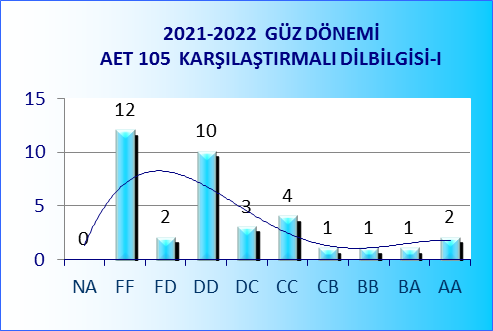 